Kent County CouncilCounty HallSessions House	County RoadMaidstoneKent    ME14 1XQDATE: 19th June 2019Dear SirsRFQ for IP19013 - Domestic Homicide case management systemKent County Council is inviting you to Bid for the above contract and accordingly has enclosed a Request for Quotation. The attached document is in three parts plus appendices as follows:Section 1	Scope and ContextSection 2	RequirementSection 3	Contract ConditionsYour RFQ response should be submitted via the Kent Business Portal no later than 5pm on 3rd July 2019.You are advised to read all sections carefully before Bidding. Should you have any difficulty with the RFQ, please contact via the Kent Business Portal.Yours faithfullyKent County Council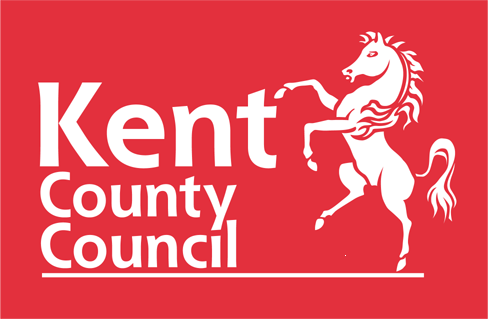  County CouncilRequest for Quotation:DHR Case Management SystemCONTENTSSection One	Scope and ContextSection Two	RequirementSection Three	Contract ConditionsSection One - Scope and ContextA Domestic Homicide Review (DHR) is a locally conducted multi-agency review of the circumstances in which the death of a person aged 16 or over has, or appears to have, resulted from violence, abuse or neglect. DHRs were introduced by section 9 of the Domestic Violence, Crime and Victims Act 2004 (DVCA 2004) and came into force on 13 April 2011. Their purpose is not to reinvestigate the death or apportion blame, but to:establish what lessons are to be learned from the domestic homicide, regarding the way in which local professionals and organisations work individually and together to safeguard victims;identify clearly what those lessons are, both within and between agencies, how they will be acted on, within what timescales, and what is expected to change as a result;apply these lessons to service responses including changes to policies and procedures as appropriate; and to,prevent domestic violence homicide and improve service responses for all domestic violence victims and their children, through improved intra and inter-agency working.Due to the number of panel members and the volume of information received regarding a case, a digital software solution is required in order to reduce the administrative burden on all agencies, meet the relevant security requirements and share information with panel members easily. Bidders may propose alternative solutions to meet the Council’s requirement. Should alternatives be proposed, the alternatives must, as a minimum, fulfil the requirement as communicated by this documentation otherwise the bid may be rejected. Section Two - RequirementMust Have Processes(alphabetically):Clear disaster recovery process Cloud based solution hosted  Personalised dashboard configuration dependent on access level/ role assigned Contract Term3-year minimum contractSystem UsersThe following table provides a breakdown of the potential users requiring access to the proposed case management system.Relevant Software Information Any potential system should be compatible with Microsoft Office applications, including Outlook.Case Management System RequirementsThe following table covers the core technical specifications that the DHR Case Management system would need to adhere to. ReferencesPlease provide reference details that are relevant to this requirement, including the full name, address and other contact details of three organisations. It is preferable to provide public sector references, but not essential.Evaluation CriteriaUser GroupLevel of Access/InteractionNumber of UsersChair/Panel membersLimited user access - Cases100Steering groupLimited user access – Steering Group area30Manager Full access with additional reporting capabilities 4AdministratorFull access with additional ability to create users, create new workflows and change templates used for correspondence. Deletion of information as requested by GDPR.4ExternalLimited read only accessNumber required on a case by case basis.Access levelDetailsNumber of usersFull accessAbility to view/edit all fields on cases, Report viewing, View audit trails, view/add/edit/delete documents, the ability to assign workflows and individual cases to users.8Defined user access - CasesAbility to view/edit case details, upload/add/create documents relating to the cases allocated to their user account.60Defined user access – Steering Group AreaAbility to view allocated and defined case details/documents.  Ability to view outstanding actions assigned to their user account and dashboards of overall case status/activity.30Defined read only accessAbility to access one or two documents in a locked down area with safeguards such as non-disclosure agreement and time limited access.Number required on a case by case basis.RefRequirement1.System Specifications1.1The system must be accessible by secure URL.1.2The system must have the ability to create configurable reports and dashboards1.4The system must have a compliant mobile interface.1.5The system must meet KCCs GDPR requirements and display a cookie policy 1.6The system must meet WCAG 2.1 requirements 1.7The system must have the ability to connect with Microsoft office programs including 3651.8The system must have the ability to store and edit multiple document templates (i.e letters, agendas)1.9The system must have the ability to create/configure, export and print data and templates1.10The system must have the ability to upload multiple documents to the record in multiple formats (must include PDF, JPEG, PNG, JPG, TIF, Microsoft Office inc 365)1.11The system must have the ability to view uploaded documents and allow download for review/amendment with clear version control1.12The system must have an area within the platform but outside of the individual cases for use by the Steering Group for meetings etc1.13It is desirable for the system to be able to also manage Safeguarding Adults Reviews (SARs) with suitable partition to allow separate data governance for SARs and DHRs.1.14The system supplier should demonstrate ISO27001 accreditation 2.Data Management2.1The system must be able to record multiple notes against a case with a clear time and date audit trail.2.2The system must have a search function that searches all input data fields and cases2.3The systems must be able to monitor workflows and notify of any actions not completed (this must be editable by a certain level of permission)2.4The system must be able to hold multiple instances of information under one field – conditional fields e.g add another witness option’ ticking a box makes more fields visible2.5The system must have the ability for information to be updated with clear audit trail within a case  2.6The system must be able to show a clear audit trail of activities completed within a document.  2.7The system must be able to record comments/tracked changes within documents – reduces duplication of the same document 2.8The system must have a case checklist function to allow tracking of case status depending of stage of workflow and/or manual intervention. 2.9The system must be able to summarise agency involvements from timelines submitted onto the case as well as the case progression of each case.2.10The system must have an central depository to upload agenda and minutes for meetings. 2.11The system must have an online web form for agencies to submit new referrals to be completed via a workflow2.12The system must be easily Segregated to levels of permissions by administrators?2.13The system must have the ability to produce action plans for each case.2.14The system should have a search facility to search individual cases as well as all types of case notes, fields and text boxes 3.Users and Access Levels3.1The system must have the ability to have user roles defined by a system administrator which in turn defines the areas the access is delegated for 3.2The system must have customisable views based on permissions defined by system administrator3.3The system must have the ability for the system administrators to reset and the system automatically issue passwords.3.4The system must have the ability to create a contact list based on organisations and their involvements in cases (csv/excel format)3.5The system must show the current membership (and changes in membership), defined by the system and administrator for each case4.Communications and Alerts4.1The system must have the ability to send electronic communications/notifications with deadlines to chairs, panel members and steering group members based pre-set workflows as well as user fed.4.2 The system must be able to send documents to those that do not have access to the system via integration through outlook 4.3The system must be able to notify/chase by email tasks that need to be undertaken within a predefined workflow, with a nice to have ability for them to action them from the notification email.4.4The system must be able to send notifications to those allocated to a specific case when a document has been added/updated4.5The system must have the ability to send emails to secure email addresses5.Reporting/Exporting5.1The system must be able to produce bundles from selected documents uploads to the system5.2The system must be able to amalgamate chronology documents to produce a timeline of events 2.3The system must be able to have amendable reports for data across the system 5.4The system must have the ability to produce defined monthly/yearly reports (using at least checklist data and action plan data.)5.5The system must have the ability to produce weekly/monthly/yearly statistical analysis (using at least checklist data and action plan data.)5.6The system must have the ability for the users to produce Ad – Hoc reports (defined by their role)5.7The system must have the ability to export all reports to an .xls file5.8The system must have the ability to show dashboard of cases and be defined by the user role 5.9The system must be able to monitor delays in-between processes from pre-set timelines and workflows. 5.10The system must be able to identify a cluster of cases allocated to a certain chair 5.11The system must have the ability to give external person/s access to the finalised report for time limited access via a self-combusting email5.12The system must have the ability to report on involvement of agencies across cases.5.13The system must have the ability to create both singular (case specific) and combined (all cases) action planners – only viewable to certain permissions5.14The system must be able to create composite reports from agency summaries5.15The system must allow case action plans to be amalgamated and allow for sorting/reporting based on action owner and/or status within the Steering Group Area.5.16The system must allow Steering Group members to upload supporting evidence/documents to actions/action plans.5.17The system must have direct printing capability. 6Auditing6.1The system must have an audit trail of any activity within the cases 6.2The system should have the ability to export the audit trail6.3The system must be able to restrict deletion of an audit history 6.4The system must have the ability to archive cases when all actions have been completed - archive should be accessible but not editable and in accordance with KCC retention policy 7.Website7.1The system must desirably be able to publish certain information to a password protected area for those given the appropriate access7.2The system must desirably have a terms and conditions/non-disclosure agreement that will have to be read before access can be given. This can be a pop up. 7.3The system must have the ability for notifications to be made from a website form (without logging in) which will then prompt an email alert to a mailbox.8Supplier8.1The supplier must have the ability to charge per licence and not be dependent on number of users. 8.2The supplier must provide costs that include annual support and maintenance as well as upgrades throughout the list of the contract8.3The supplier must give examples of their experiences working with local authorities8.4The supplier must explain and give examples of implementation of case review systems. CriteriaWeightingCase Study50%Experience 20%Overall Price30%